О внесении изменений в Положение о межведомственной комиссии по признанию помещения жилым помещением, жилого помещения непригодным для проживания и многоквартирного дома аварийным и подлежащим сносу или реконструкции, находящихся на территории Малокибечского сельского поселения Канашского района Чувашской РеспубликиВ соответствии с постановлением Правительства Российской Федерации от 06.04.2022 № 608 «О внесении изменений в Положение о признании помещения жилым помещением, жилого помещения непригодным для проживания, многоквартирного дома аварийным и подлежащим сносу или реконструкции, садового дома жилым домом и жилого дома садовым домом», администрация Малокибечского сельского поселения Канашского района Чувашской Республики постановляет:  1. Внести в Положение о межведомственной комиссии по признанию помещения жилым помещением, жилого помещения непригодным для проживания и многоквартирного дома аварийным и подлежащим сносу или реконструкции, находящихся на территории Малокибечского сельского поселения Канашского района Чувашской Республики, утвержденный постановлением администрации Малокибечского сельского поселения Канашского района Чувашской Республики от 10.03.2020 № 11 (с изменением от 04.12.2020 года № 74), следующее изменение:1.1. в разделе III. Полномочия комиссии пункт 3.4 дополнить подпунктом 3.4.7 следующего содержания:«3.4.7. Об отсутствии оснований для признания жилого помещения непригодным для проживания.».2. Настоящее постановление вступает в силу после его официального опубликования.Глава  Малокибечского сельского поселения                                                        В.К. Иванов                                                                                                                                   ЧĂВАШ РЕСПУБЛИКИНКАНАШ РАЙОНĚНĂВĂСПŸРТ КИПЕЧ ЯЛ ПОСЕЛЕНИЙĚНАДМИНИСТРАЦИЙĚЙЫШĂНУ24 мая 2022  № 19 Ǎвăспÿрт Кипеч сали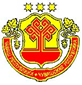 АДМИНИСТРАЦИЯ МАЛОКИБЕЧСКОГО СЕЛЬСКОГО ПОСЕЛЕНИЯ КАНАШСКОГО РАЙОНАЧУВАШСКОЙ РЕСПУБЛИКИПОСТАНОВЛЕНИЕ24 мая 2022  № 19село Малые Кибечи